DICHIARAZIONE Dl PRESENTAZIONE Dl UNA LISTA Dl CANDIDATII sottoscritti Elettori appartenenti alla Componente  per il rinnovo del Consiglio di Circolo triennio 2019/20-2020/21- 2021/22 ; con la presente dichiarano di presentare l'allegata Lista di Candidati per le votazioni previste per i giorni  24-25 Novembre 2019  relativamente allaComponente e all'Organo collegiale sopracitati.Detta lista è composta di n.candidati ed è contrassegnata dal Motto :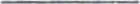 I sottoscritti dichiarano inoltre di non risultare né candidati, né presentatori di altre liste per il medesimi organo e componente.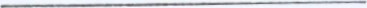 -------------------------------------------------------------------------------------------------------------------------------Il  sottoscritto/a  __________________________________________in qualità di attesta che le firme sopra riportate sono state apposte in sua presenza e risultano quindi essere autentiche.Della identità dei firmatari sono certo/a    per:_______________________________________________________________Olbia  li   -----------Num.Cognome e Nome, luogo e data di nascita dei presentatoriFirma(da apporre in presenza di chi la autentica)1234567891011121314151617181920